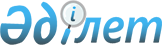 2002 жылы жекешелендiруге және тұрғын үй қорына беруге жататын коммуналдық меншiк объектiлерiнiң тiзбесi туралыАтырау облыстық әкiмияттың қаулысы. 2002 жылғы 3 маусымдағы N№174. Атырау облысының әдiлет басқармасында 2002 жылғы 23 тамызда N 1098 тiркелдi

      Қазақстан Республикасы Үкiметiнiң 1999 жылғы 21 қыркүйектегi N 1431 "Коммуналдық меншiк объектiлерiн жекешелендiру мәселелерi" 
 қаулысы 
, аудан әкiмдерiнiң ұсыныстары негiзiнде, сондай-ақ халықтың аз қамтылған топтарын әлеуметтiк қорғауды қамтамасыз ету мақсатында облыс әкiмдiгi қаулы етеді:




      1. Жекешелендiруге (қосымша N 1) және тұрғын үй қорына беруге (қосымша N 2) жататын коммуналдық меншiк объектiлерiнiң тiзбесi бекiтiлсiн.




      2. Атырау облысының коммуналдық меншiк басқармасы (М.Байғужин) қолданыстағы заңнамаға сәйкес объектiлердiң жекешелендiрiлуiн қамтамасыз етсiн.




      3. Аудан әкiмдерi аз қамтылған және әлеуметтiк қорғауды қажет ететiн жанұялардың арасында қосымша тұрғын үй қорын бөлудi қамтамасыз етсiн.



      4. Осы қаулының орындалуын бақылау облыс әкiмiнiң орынбасары С.К.Нокинге жүктелсiн.


      

Облыс әкiмi





Облыс әкiмиятының    



2002 жылғы 3 маусымдағы  



N 174 қаулысына N 1 Қосымша




 

2002 жылы жекешелендiруге жататын коммуналдық меншiк




объектiлерiнiң тiзбесi





Облыс әкiмиятының    



2002 жылғы 3 маусымдағы  



N 174 қаулысына N 2 Қосымша




 

2002 жылы жекешелендiруге жататын коммуналдық меншiк




объектiлерiнiң тiзбесi


					© 2012. Қазақстан Республикасы Әділет министрлігінің «Қазақстан Республикасының Заңнама және құқықтық ақпарат институты» ШЖҚ РМК
				

Объектiнiң атауы    Орналасқан жерi  Балансында  Жекешелендiру    Ұсыныс



                                     ұстаушы     түрi



--------------------------------------------------------------------------



1. Махамбет аудандық  Махамбет   Махамбет   Әрi қарай сатып   Махамбет



орталық ауруханасы,   cелосы     аудандық   алу құқығымен    ауданы әкiмi



перзентхана бөлiмшесiнiң         денсаулық  сенiмгерлiкпен   орынбасарының



бұрынғы ғимараты               сақтау бөлiмi  басқаруға беру 18.03.2002 ж.



                                                             N 252



2. Тұрғын вагондары,  Сарайшық  Сарайшық    Сауда-саттық     Махамбет



2 дана                селосы    селолық                      ауданы әкiмi



                                округi                       орынбасарының



                                                         4.03.2002 ж. N 203



3. Аурухана жылу     Құлсары қ.   Жылыой    Сауда-саттық     Жылыой ауданы



қазандығының бос                 аудандық                    әкiмiнiң



тұрған ғимараты                  әкiмияты                11.09.2001ж. N 698



4. Клуб жылу         Құлсары қ.  Жылыой    Сауда-саттық     Жылыой ауданы



қазандығының бос                 аудандық                   әкiмiнiң



тұрған ғимараты                  әкiмияты                11.09.2001ж. N 698



5. Апат жағдайындағы Атырау қ.   Атырау   Инвестициялық   Атырау қ. әкiмi



бос тұрған 5         Биғалиев    қалалық  тендер      мiндет. атқарушысының



қатарлы тұрғын үй    көшесi, 31  әкiмияты                11.04.2002 ж.



                                                         N 01-112 хаты



6. Қалалық           Атырау қ.   Қалалық     Сауда-саттық   Облыс әкiмi



туберкулезге қарсы   Құрманғазы, туберкулезге               мәжiлiсiнiң



күресi диспансерiнiң   3         қарсы күресу               4.01.2002 ж.



әкiмшiлiк ғимараты               диспансерi                 хаттамасы



7. Х.Нәубетов        Исатай      Х.Нәубетов  Сауда-саттық  Исатай ауд.әкiмi



атындағы орта        ауданы,     атындағы                  орынбасарының



мектептiң бұрынғы    Жанбай      орта мектеп            8.10.2001 ж. N 984



жатахқана ғимараты   селосы                             және 14.03.2002 ж.



                                                        N 271 хаттары



8. Х.Нәубетов        Исатай      Х.Нәубетов  Сауда-саттық  Исатай ауд.әкiмi



атындағы бұрынғы     ауданы,     атындағы                  орынбасарының



бастауыш мектеп      Жанбай      орта мектеп            8.10.2001 ж. N 984



ғимараты             селосы                             және 14.03.2002 ж.



                                                        N 271 хаттары


N  Объектiнiң    Орналасқан   Балансында    Жекешелендiру      Ұсыныс



   атауы         жерi         ұстаушы       түрi



--------------------------------------------------------------------------



1. Бұрынғы сүт   Чапаев с.   Исатай        Тұрғын үй       Исатай



кухнясы ғимараты             аудандық      қорына          ауданы әкiмi



                             бiлiм беру                    орынбасарының



                             бөлiмi                    22.02.2002 ж. N 189



2. Бұрынғы       Жыланды с.  Дыңғызыл      Тұрғын үй     Құрманғазы



мектептер                    селолық       қорына        ауданы әкiмi



ғимараты                     округi                      орынбасарының



(3 дана)                                                4.02.2002 ж. N 148



3. Қосымша       Индер п.    N 5           Тұрғын үй       Индер ауданы



жапсаржайсыз                 кәсiптiк      қорына          әкiмiнiң



жатақхана                    техникалық                    29.11.2001 ж.



ғимараты                     лицеи                         N 01/739



4. Бұрынғы       Махамбет с. Махамбет      Тұрғын үй       Махамбет



жанұялық дәрiгерлiк          аудандық      қорына        ауданы әкiмiнiң



амбулатория ғимараты         денсаулық                 18.03.2002 ж. N 252



                             сақтау бөлiмi
